Prezydent Miasta Pruszkowa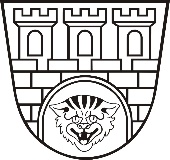 Zarządzenie nr  40/2022Prezydenta Miasta Pruszkowaz dnia 22 lutego 2022w sprawie niewykonywania prawa pierwokupuNa podstawie art. 30 ust. 2 pkt. 3 ustawy z dnia 8 marca 1990 r. o samorządzie gminnym (Dz.U. z 2021r. poz.1372 ze zm.), art. 109 ust. 1 pkt 2 oraz art. 110 ust. 1 Ustawy z dnia 21 sierpnia 1990r. o gospodarce nieruchomościami (Dz.U.2021.1899 ze zm.), zarządzam co następuje:§  1Wykonać prawo pierwokupu przysługujące Gminie Miasto Pruszków w stosunku do prawa użytkowania wieczystego niezabudowanej nieruchomości gruntowej położonej w Pruszkowie przy ul. Waryńskiego 5/7 stanowiącej działkę numer ewid. 215 z obrębu nr 16, o powierzchni 1,6902 ha uregulowanej w KW WA1P /00034676/3 uwidocznionej na załączniku graficznym, będącej przedmiotem warunkowej umowy sprzedaży w formie aktu notarialnego Rep.                           A Nr 1926/2022 w dniu 2 lutego 2022r., zawartej przed notariuszem Anną Sota w Kancelarii Notarialnej w Warszawie przy ulicy Powstańców Śląskich.§  2Wykonanie Zarządzenia powierzam Naczelnikowi Wydziału Geodezji Mienia i Estetyki Miasta.§  3Zarządzenie podlega publikacji w Biuletynie Informacji Publicznej Urzędu Miasta Pruszkowa§  4Zarządzenie wchodzi w życie z dniem podjęciaPrezydent Miasta Pruszkowa Paweł Makuch